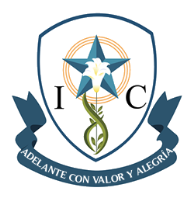 Fundación Educacional Colegio San José65.033.486-8EducaciónEjercito 607 – Puerto MonttPROTOCOLOANIVERSARIO 2021PREVENCIÓN COVID - 19Fundación Educacional Colegio San JoséEjercito 607 – Puerto MonttHistorial:Visaciones:ANTECEDENTES.Con el objeto de contribuir al bienestar socioemocional de las estudiantes con actividades de celebración, animación y recreación en conmemoración del aniversario del colegio, fortaleciendo el sentido de pertenencia de la comunidad escolar. El Aniversario se realizará de forma hibrida los días jueves 23 y viernes 24 de septiembre.OBJETIVO.Implementar el presente Protocolo para establecer medidas preventivas orientadas a evitar posibles contagios de coronavirus durante el desarrollo de las actividades presenciales del aniversario.INGRESO A LAS DEPENDENCIAS DEL COLEGIO.Se deberán sanitizar los zapatos utilizando para ello los pediluvios.Permitir que se controle la temperatura mediante un termómetro infrarrojo digital sin contacto. Si la temperatura indica 37,8 °C o superior, es criterio para definir el caso como sospechoso y no se le permitirá el ingreso. Aplicar alcohol gel.Uso obligatorio de mascarilla durante la permanencia en el establecimiento. Se deberá mantener un distanciamiento mínimo de 1 metro.ORGANIZACIÓN  Para el buen desarrollo de la actividad existirán grupos de apoyo, los cuales se pasan a detallar:    STAFF SEGURIDAD Objetivo: Promover la seguridad de las estudiantes en cada alianza y llevar a cabo el cumplimiento de los protocolos establecidos por el PISE.STAFF JURADOObjetivo: Evaluar cada actividad otorgando un puntaje a las alianzas según los criterios establecidos en las pautas proporcionadas por el CEAL.STAFF CONTADORES DE PUNTAJESObjetivo: Calcular los puntajes de cada actividad evaluada por los jurados, proporcionando una mayor claridad y transparencia para las alianzas participantes.ENCARGADOS DE ALIANZAOBJETIVO: Promover la participación de las estudiantes y profesores de cada alianza, estableciendo una comunicación transparente entre las estudiantes, los organizadores, jurados, contadores de puntajes y seguridad.DESARROLLOEl día jueves 23 de septiembre entre las 09:45 y 13:00 horas, la actividad se realizará de forma presencial y dependerá directamente del Plan “Paso a Paso” del Ministerio de Salud del Gobierno de Chile, requiriendo estar en fase 4 para que  la actividad sea presencial, si esta condición no se cumple se realizará en forma Online.La ubicación y el ingreso de las alianzas será de la siguiente forma:Actividades a desarrollar:Durante la jornada presencial se desarrollarán 14 actividades las cuales serán implementarán en los siguientes lugares:(X*) El traslado de las estuantes a la zona común será supervisado por un encargado de alianza.El día viernes 24 de septiembre entre las 09:30 a 12:00 horas la actividad se realizará de forma Online la cual no dependerá de la fase en la cual nos encontremos.OTRAS MEDIDAS DE SEGURIDAD.Los micrófonos mantendrán protección para evitar posible contagio el cual se cambiará cada vez que lo utilice una nueva persona.Antes de iniciar cada actividad se deberán desinfectar las manos con alcohol gel, actividad que será supervisada por Cada vez que se realice un juego con balón se deberá desinfectar cuando se cambie de equipo de juego.RevisiónFechaModificaciónResponsableEtapaProcesoResponsableRepresentaciónFirmaFecha1EmitidoEquipo PISEPaola Letelier2RevisadoAsesor SSOMarco Araya3RevisadoAsesor jurídicoMarcel Cámpora4RevisadoEquipo DirectivoEusebio Cayulef5AprobadoDirectoraElianira SepúlvedaAlianzaSector o PatioPuerta de IngresoÁfricaAuditorioBásicaAméricaPatio BelénEntrada PrincipalAsiaPatio PrincipalEntrada PrincipalEuropaPatio de MaderaEntrada Costado CapillaActividadZona común(Patio Principal)Zona designadaBailesXDisfrazado.XLienzo por alianzaXTugar TugarX *Gritos por alianzaXCarrera de obstáculosX*Juego lo quemadosX*Mesa pideXGlobosXVestido de gala reXLa yincanaX*Cachipún alemánX*El que se la sabe canteX*Presentación musicalX